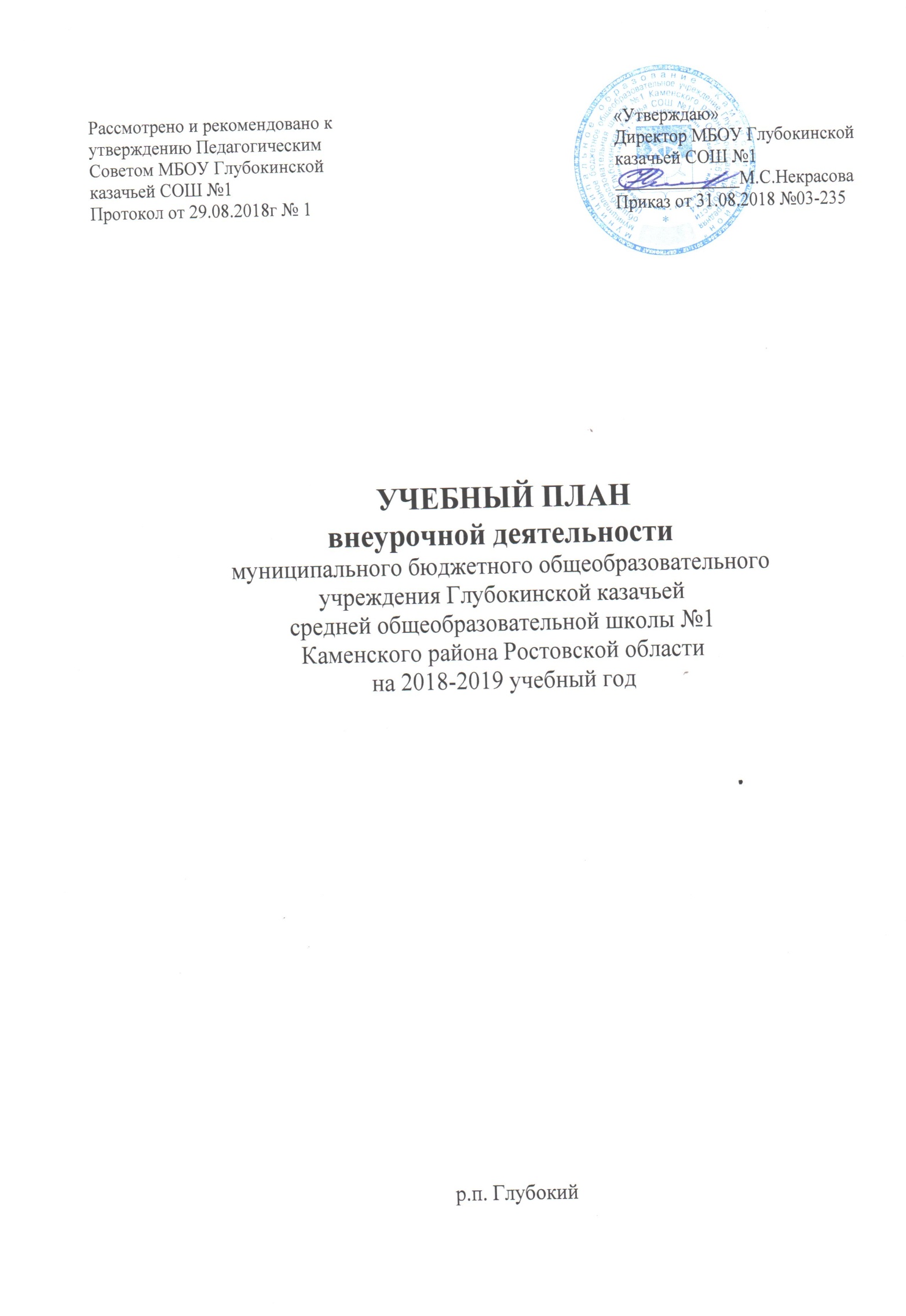 1.Пояснительная записка1.1. План внеурочной деятельности МБОУ Глубокинская казачьей СОШ №1 обеспечивает введение в действие и реализацию требований Федерального государственного образовательного стандарта начального общего и основного общего образования в соответствии с федеральным государственным образовательным стандартом (далее – ФГОС) начального общего образования, утвержденным приказом Министерства образования и науки Российской Федерации от 06.10.2009 № 373, и ФГОС основного общего образования, утвержденным приказом Министерства образования и науки Российской Федерации от 17.12.2010 № 1897, основные образовательные программы начального общего и основного общего образования реализуются образовательной организацией через организацию урочной и внеурочной деятельности с соблюдением требований государственных санитарно-эпидемиологических правил и нормативов. 1.2. Под внеурочной деятельностью при реализации ФГОС начального общего и основного общего образования понимается образовательная деятельность, осуществляемая в формах, отличных от урочной, и направленная на достижение планируемых результатов освоения основных образовательных программ начального общего и основного общего образования. 1.3. При разработке плана использовались следующие документы:- Закон Российской Федерации «Об образовании в Российской Федерации» № 273-ФЗ от 29.12.2012; - приказ от 06.10.2009 №373 «Об утверждении и введении в действие федерального государственного образовательного стандарта начального общего образования» в ред.приказов Минобрнауки России от 26.11.2010 №1241, от 22.09.2001 №2357, от 18.12.2012 №1060, от 29.12.2014 №1643, от 18.05.2015 №507;-  приказ Минобрнауки России от 17.12.2010 №1897 «Об утверждении федерального государственного  образовательного стандарта основного общего образования» в ред. приказа Минобрнауки России от 29.12.2014 №1644;- письмо Минобрнауки России от 12.05.2011 №03-296 «Об организации внеурочной деятельности при введении образовательного стандарта основного общего образования»;- письмо Минобрнауки России от 18.08.2017 №09-1672 «О направлении методических рекомендаций по уточнению понятия и содержания внеурочной деятельности  в рамках реализации  основных общеобразовательных программ, в том числе в части проектной деятельности».2.Целевая направленность, стратегические и тактические цели содержания образования. 2.1. План внеурочной деятельности подготовлен с учетом требований Федерального государственных образовательных стандартов начального общего образования, основного общего образования санитарно-эпидемиологических правил и нормативов СанПиН 2.4.2.2821-10, обеспечивает учет индивидуальных особенностей и потребностей обучающихся через внеурочную деятельность, широту развития личности обучающихся, учитывает социокультурные и иные потребности, регулирует недопустимость перегрузки обучающихся, с целью дальнейшего совершенствования образовательного процесса, повышения результативности обучения детей, обеспечения вариативности образовательного процесса, сохранения единого образовательного пространства, а также выполнения гигиенических требований к условиям обучения школьников и сохранения их здоровья. 2.3. Учебный план и план внеурочной деятельности являются основными организационными механизмами реализации основной образовательной программы.	План внеурочной деятельности в первую очередь направлен на достижение обучающимися планируемых результатов освоения основной образовательной программы начального и основного общего образования в зависимости от возможностей образовательной организации, а также особенностей окружающего социума. 2.4.	Внеурочная деятельность  осуществляется по различным схемам, в том числе: -непосредственно в образовательной организации; -совместно с организациями и учреждениями дополнительного образования детей, спортивными объектами, учреждениями культуры;- в сотрудничестве с другими организациями и с участием педагогов образовательной организации. 	В соответствии с Положением об организации внеурочной деятельности обучающихся МБОУ Глубокинской казачьей СОШ №1 в качестве организационной модели внеурочной деятельности в 2018 - 2019 учебном году определена оптимизационная модель. Данная модель опирается на использование потенциала образовательного учреждения, сферы культуры и спорта, с которыми школа заключила договора о сотрудничестве (МУК КР «РДК и КУ», МБОУ ДОД Каменский ДДТ, МОУ ДОД ДШИ Каменского района, МОУ ДОД ДЮСШ «Олимп»).	Преимущества оптимизационной модели состоят в создании единого образовательного и методического пространства в школе, содержательном и организационном единстве всех его структурных подразделений.3. Основные принципы плана:3.1. - учет познавательных потребностей обучающихся и социального заказа родителей; - учет кадрового потенциала образовательного учреждения; - поэтапность развития нововведений; - построение образовательного процесса в соответствии с санитарно-гигиеническими нормами; - соблюдение преемственности и перспективности обучения. 3.2.Специфика внеурочной деятельности заключается в том, что в условиях общеобразовательного учреждения ребёнок получает возможность подключиться к занятиям по интересам, познать новый способ существования – безотметочный, при этом обеспечивающий достижение успеха благодаря его способностям независимо от успеваемости по обязательным учебным дисциплинам. 3.3.Внеурочная деятельность опирается на содержание основного образования, интегрирует с ним, что позволяет сблизить процессы воспитания, обучения и развития, решая тем самым одну из наиболее сложных проблем современной педагогики. В процессе совместной творческой деятельности учителя и обучающегося происходит становление личности ребенка. 3.4.Внеурочная деятельность решает следующие задачи: - создать комфортные условия для позитивного восприятия ценностей начального образования и более успешного освоения его содержания; - способствовать осуществлению воспитания благодаря включению детей в личностно значимые творческие виды деятельности, в процессе которых формируются нравственные, духовные и культурные ценности подрастающего поколения; - компенсировать отсутствие и дополнить, углубить в основном образовании те или иные учебные курсы, которые нужны обучающимся для определения индивидуального образовательного маршрута, формирования важных личностных качеств; - ориентировать обучающихся, проявляющих особый интерес к тем или иным видам деятельности, на развитие своих способностей по более сложным программам. 3.5. Программа внеурочной деятельности направлена: - на расширение содержания программ общего образования; - на реализацию основных направлений региональной образовательной политики; - на формирование личности ребенка средствами искусства, творчества, спорта. 	Программы внеурочной деятельности разрабатываются в 1 классе на 33 учебные недели, во 2 – 6 классах – на 34 учебные недели.	Для обучающихся, посещающих занятия в  организациях дополнительного образования, спортивных школах, музыкальных школах и др. организациях,  количество часов внеурочной деятельности сокращается, при предоставлении родителями (законными представителями) обучающихся, справок, указанных организаций.3.6. Внеурочная деятельность на базе образовательного учреждения реализуется через системы внеурочной деятельности, работу классных руководителей, дополнительного образования по следующим направлениям развития личности: 1. Спортивно-оздоровительное 2. Духовно-нравственное 3. Социальное 4. Общеинтеллектуальное 5. Общекультурное. 	Часы, отводимые на внеурочную деятельность, используются по желанию обучающихся и направлены на реализацию различных форм ее организации, отличных от урочной системы обучения. Занятия проводятся в форме экскурсий, спортивных секций, круглых столов, конференций, диспутов, КВНов, викторин, праздничных мероприятий, классных часов, школьных научных обществ, олимпиад, соревнований, поисковых и научных исследований, библиотечных уроков, учебных курсов, творческих объединений.4.Содержание занятий внеурочной деятельности4.1.Направление «Спортивно-оздоровительное» Данное направление представлено программой «Здоровье» при реализации курсов внеурочной деятельности:1- 4 классы- «Лаборатория юных здоровячков»- «Путешествие по тропе здоровья»- «Здоровейка»- «Здоровье – это здорово!»- «Быстрее, выше, сильнее!»- «Школа здоровья» - «Жить здорово!»-  «Растем, играя» - «Давай, поиграем!»5-8 классы-«Подготовка к сдаче норм ГТО»-«Баскетбол»Задачи программы:- создать условия для обеспечения охраны здоровья обучающихся, их полноценного физического развития и формирования здорового образа жизни; - активизировать двигательную активность младших школьников и подростков  во внеурочное время; - познакомить детей с разнообразием подвижных игр и возможностью использовать их при организации досуга; - формировать умение самостоятельно выбирать, организовывать и проводить подходящую игру с учетом особенностей участников, условий и обстоятельств; - создавать условия для проявления чувства коллективизма; - развивать сообразительность, речь, воображение, коммуникативные умения, внимание, ловкость, сообразительность, инициативу, быстроту реакции. 4.2.Направление «Духовно-нравственное» Данное направление представлено программой «Патриот Дона» и программой духовно-нравственного воспитания подростков «ЛадьЯ»  при реализации курсов внеурочной деятельности:1-4 классы- «Доноведение»- «Культура Дона»- «История Донского казачества»- «Литература Дона» - «Моя православная Русь»- «Мы и окружающий мир»- «Экологический клуб «Почемучки» - «Забавы Донских казачат»5-8 классы-«Наследие веков»-«История Донского края»-«История казачества»-«Литература Дона»Задачи программы:- расширить и углубить знания учащихся о Донском крае; - содействовать формированию у детей представлений об историческом прошлом и настоящем нашего области; - научить наблюдать и описывать события, факты, исследовать и систематизировать собранный материал, оформлять его; - воспитывать гуманное отношение к окружающей среде; - способствовать пробуждению интереса и бережного отношения к природным и культурным ценностям Ростовской  области; - воспитывать патриотизм, гуманизм, толерантность, любовь к своей семье;- утверждение в сознании и чувствах школьников патриотических ценностей, взглядов, идеалов, уважение к религиозным воззрениям граждан, историческому и культурному прошлому России и ростовской области.4.3.Направление «Социальное» Данное направление представлено программами « Азбука безопасности» и  «Профилактика экстремизма» при реализации курсов:1-4 классы:- «Школа общения»- «Спасик и его друзья» - «Моя первая экология»- «Психологическая азбука» - «Я среди людей»5-8 классы:-«Школа добрых дел»-«Информатика и мы»-«ЛадьЯ»-«Познай себя»-«Твори, выдумывай, пробуй»-«Школа лидера»-«Экологическая культура и здоровый образ жизни»-«Новое поколение»Задачи программы «Азбука безопасности»: - развивать у детей чувство ответственности за свое поведение; - воспитывать бережное отношение к своему здоровью и здоровью окружающих; - стимулировать у учащихся самостоятельность в принятии решений; - вырабатывать умения и навыки безопасного поведения в реальной жизни.Задачи программы «Профилактика экстремизма»: - формирование толерантного сознания и поведения, противодействия экстремизму и снижению социально-психологической напряженности в обществе;- распространение норм толерантного поведения и противодействия различным видам экстремизма.3.7. План предусматривает распределение обучающихся по возрасту, в зависимости от направления развития личности и реализуемых программ внеурочной деятельности.         План реализует индивидуальный подход в процессе внеурочной деятельности, позволяя обучающимся раскрыть свои творческие способности и интересы.         Занятия групп начальной школы проводятся на базе школы в кабинетах начальных классов, в спортивном зале,  а также в учреждениях дополнительного образования. Занятия групп основной школы проводятся на базе школы в учебных кабинетах, в спортивном зале.         При проведении занятий допускается деление класса на группы.4. Материально-техническое обеспечение внеурочной деятельности	Для организации внеурочной деятельности в рамках ФГОС нового поколения в школе имеются следующие условия: имеется буфет-раздаточная, в которой организовано двухразовое питание, спортивный зал, библиотека, компьютерный класс, кабинет психолога, стадион. 5. Кадровые условия для реализации внеурочной деятельности	Занятия по внеурочной деятельности проводят опытные квалифицированные педагоги школы: учителя – предметники, классные руководители, педагоги дополнительного образования. Уровень квалификации педагогов соответствует требованиям, предъявляемым к квалификации по должностям «учитель», «педагог дополнительного образования» - приказ  Минздравсоцразвития РФ от 26-08-2010 761н (ред. от 31-05-2011) «Об утверждении Единого квалификационного справочника должностей руководителей, специалистов и служащих», раздел «Квалификационные характеристики должностей работников образования». Методическое обеспечение внеурочной деятельности • методические пособия, • интернет-ресурсы, 	Рабочие программы по внеурочной деятельности разработаны в соответствии с методическим конструктором и локальным актом школы, рассмотрены на заседании педагогического совета школы и утверждены приказом директора.Начальное общее образованиев рамках реализации ФГОС НОО (1-4 классы)	Целью и задачами плана внеурочной деятельности является содействие в обеспечении достижения ожидаемых результатов обучающихся 1-4 классов в соответствии с основной образовательной программой начального общего образования школы. Внеурочная деятельность направлена на реализацию индивидуальных потребностей обучающихся начальных классов путем предоставления выбора широкого спектра занятий, направленных на развитие детей. 	Внеурочная деятельность является составной частью учебно-воспитательного процесса и одной из форм организации свободного времени обучающихся. 	Занятия внеурочной деятельностью для 2-4 классов проводятся в течение одного дня -  субботы. Для обучающихся 1-х классов внеурочная деятельность организуется в течение учебной недели во второй половине дня с перерывом не менее  40 минут после завершения образовательной деятельности. 	Продолжительность одного занятия внеурочной деятельности составляет для 1 класса -30 минут, для 2-4 классов - 40 минут с обязательным 10-минутным перерывом между занятиями. 	Максимальный объём нагрузки обучающихся соответствует максимально допустимому количеству часов внеурочной деятельности для каждого класса: - с 1 по 4 класс – не более 10 часов. 	Время, отводимое на внеурочную деятельность, составляет 330 часов в год для 1 классов и по 340 часов в год для 2-4 классов. 	Содержание занятий, предусмотренных в рамках внеурочной деятельности, формируется с учётом пожеланий обучающихся и их родителей (законных представителей). Расписание занятий внеурочной деятельности составлено в соответствии с действующими САНПинами и соответствует различным сменам видов деятельности младших школьников. 	Формы организации внеурочной деятельности, как и в целом образовательнойдеятельности, в рамках реализации основной образовательной программы начальногообщего образования, образовательное учреждение определяет самостоятельно.	Внеурочная деятельность обучающихся организована по направлениям: - спортивно-оздоровительное, - духовно-нравственное, - общеинтеллектуальное, - общекультурное - социальное.	Все виды внеурочной деятельности обучающихся на уровне начального общего образования ориентированы на достижение воспитательных результатов.	Воспитательный результат внеурочной деятельности — непосредственное духовно-нравственное приобретение ребёнка благодаря его участию в том или ином виде деятельности.	Воспитательные результаты внеурочной деятельности распределяются по трем уровням:	Достижение всех трех уровней результатов внеурочной деятельности свидетельствует об эффективности реализации внеурочной деятельности.Взаимосвязь планируемых результатов и форм внеурочной деятельности:Спортивно - оздоровительное направление:- понимание и осознание взаимной обусловленности физического, нравственного,психологического, психического и социально-психологического здоровья человека;- осознание негативных факторов, пагубно влияющих на здоровье;- умение делать осознанный выбор поступков, поведения, образа жизни, позволяющихсохранить и укрепить здоровье;- способность выполнять правила личной гигиены и развивать готовность самостоятельноподдерживать свое здоровье;- сформированное представление о правильном (здоровом) питании, его режиме, структуре;- сформированные представление об основных компонентах культуры здоровья и здорового образа жизни;- приобщение к разумной физической активности, сформированная потребность заниматься физической культурой и спортом, вести активный образ жизни.Духовно-нравственное направление:- осознанное ценностное отношение к национальным базовым ценностям, России, своемународу, своему краю, отечественному культурно-историческому наследию, государственной символике, законам РФ, русскому и родному языку, народным традициям, старшему поколению;- сформированная гражданская компетенция;- понимание и осознание моральных норм и правил нравственного поведения, в том числеэтических норм взаимоотношений в семье, между поколениями, носителями разных убеждений, представителями различных социальных групп;- положительный опыт взаимодействия со сверстниками, старшим поколением и младшими детьми в соответствии с общепринятыми нравственными нормам; сформированная коммуникативная компетенция;- уважительное отношение к жизненным проблемам других людей, сочувствие к человеку,находящемуся в трудной ситуации;- способность эмоционально реагировать на негативные проявления в детском обществе иобществе в целом, анализировать нравственную сторону своих поступков и поступков других людей;- уважительное отношение к родителям (законным представителям), к старшим, заботливое отношение к младшим;- знание традиций своей семьи и образовательного учреждения, бережное отношение к ним.Общеинтеллектуальное направление:- осознанное ценностное отношение к интеллектуально-познавательной деятельности итворчеству;- потребность и начальные умения выражать себя в различных доступных и наиболеепривлекательных для ребенка видах деятельности;- сформированная мотивация к самореализации в творчестве, интеллектуально-познавательной и научно- практической деятельности;- сформированные компетенции познавательной деятельности: постановка и решениепознавательных задач; нестандартные решения, овладение информационными технологиями(поиск, переработка, выдача информации);-развитие познавательных процессов: восприятия, внимания, памяти, мышления,воображения- способность учащихся самостоятельно продвигаться в своем развитии, выстраивать свою образовательную траекторию;- освоение механизмов самостоятельного поиска и обработки новых знаний в повседневной практике взаимодействия с миром;-формирование внутреннего субъективного мира личности с учетом уникальности, ценности и психологических возможностей каждого ребенка.Общекультурное направление:- понимание и осознание моральных норм и правил нравственного поведения, в том числеэтических норм взаимоотношений в семье, между поколениями, носителями разных убеждений, представителями различных социальных групп;-понимание и осознание эстетических и художественных ценностей отечественной культуры; народного творчества, этнокультурных традиций, фольклора народов России;- способность видеть красоту в окружающем мире; в поведении, поступках людей;эмоционально реагировать на негативные проявления в детском обществе и обществе в целом, анализировать нравственную сторону своих поступков и поступков других людей;- сформированное эстетическое отношения к окружающему миру и самому себе;- сформированная потребность повышать сой культурный уровень; потребностьсамореализации в различных видах творческой деятельности;- способность взаимодействия со сверстниками, старшими и младшими детьми, взрослыми в соответствии с общепринятыми нравственными нормами, на нравственно-этических началах;- знание культурных традиций своей семьи и образовательного учреждения, бережноеотношение к ним.Социальное направление:- овладение социальными знаниями (об общественных нормах, об устройстве общества, осоциально одобряемых и неодобряемых формах поведения в обществе и т. п.), понимание и осознание социальной реальности и повседневной жизни;- сформированные позитивные отношения школьника к базовым ценностям общества(человек, семья, Отечество, природа, мир, знания, труд, культура), сформированное ценностное отношение к социальной реальности в целом;- достижение учащимися необходимого для жизни в обществе, социуме социального опыта, получение школьником опыта и навыков самостоятельного социального действия;- сформированные компетенции социального взаимодействия с обществом, общностью:сотрудничество, толерантность, уважение и принятие другого, социальная мобильность;- умение коммуникативно взаимодействовать с окружающими людьми, овладение социо-культурными нормами поведения в различных ситуациях межличностного и межкультурного общения;-ценностное отношение к окружающей среде, природеОсновное общее образованиев рамках реализации ФГОС ООО (5 – 8 классы)	План внеурочной деятельности в 5 - 8 классах обеспечивает достижение планируемых результатов усвоения учащимися Основной образовательной программы основного общего образования и отражает запросы участников образовательных отношений. 	Приоритетами при формировании плана внеурочной деятельности являются: • план внеурочной деятельности является одним из основных организационных механизмов реализации Основной образовательной программы основного общего образования; • план внеурочной деятельности обеспечивает учёт индивидуальных особенностей и потребностей обучающихся через организацию внеурочной деятельности; • план внеурочной деятельности определяет состав и структуру направлений, формы организации, объём внеурочной деятельности для каждого учащегося или группы учащихся при получении основного общего образования до 1750 ч. за пять лет обучения, то есть не более 10 часов в неделю на класс (количество часов на одного обучающегося определяется его выбором); • внеурочная деятельность соответствует целям, принципам, ценностям, отражённым и основной образовательной программе основного общего образования; • внеурочная деятельность в рамках реализации ФГОС ООО рассматривается как процесс взаимодействия педагогов и обучающихся в ходе образовательной деятельности, осуществляемой в формах, отличных от классно - урочной, и направленной на достижение планируемых результатов усвоения ООП ООО МБОУ Глубокинской казачьей СОШ №1.	Занятия внеурочной деятельности, осуществляются среди недели в соответствии с расписанием с перерывом 40 минут после завершения или начала образовательной деятельности. Продолжительность занятий внеурочной деятельности в 5-8 классах, с учетом нагрузки при пятидневной учебной неделе, составляет 40 минут с обязательным 10 минутным перерывом между занятиями.	Учебный план внеурочной деятельности в 5-8 классах направлен на решение следующих задач: - усиление личностной направленности образования; - обеспечение благоприятной адаптации ребёнка в школе; - оптимизация учебной нагрузки обучающегося; - улучшение условий для развития ребёнка; - учёт возрастных и индивидуальных особенностей обучающихся;	Содержание внеурочной деятельности сформировано с учетом запросов обучающихся и их родителей (законных представителей), учитывает особенности, образовательные потребности и интересы учащихся.Ожидаемые результаты	Результат внеурочной деятельности - развитие на основе освоения универсальныхучебных действий, познания и освоения мира – личности обучающегося, его активной учебно - познавательной деятельности, формирование его готовности к саморазвитию и непрерывному  образованию.	Реализация учебного плана внеурочной деятельности на уровне основного общегообразования направлена на формирование базовых основ и фундамента последующего обучения, в том числе:Основными результатами внеурочной деятельности должны стать:- формирование представлений о социальных ролях, правилах и нормах поведения;- формирование реалистической позитивной осознанной самооценки;- формирование у обучающегося реального представления о том, как его оценивают ивоспринимают одноклассники, родители, учителя;- развитие толерантности в межличностном общении и взаимодействии;-формирование представления о трудовой деятельности, уважения к труду и его результатам;- ознакомление с миром профессий, их социальной значимостью и содержанием;-формирование чувства гражданственности и патриотизма, правовой культуры;- развитие индивидуальности каждого ребёнка в процессе самоопределения в системевнеурочной деятельности;-достижение метапредметных результатов;-формирование универсальных учебных действий;-формирование познавательной мотивации и интересов обучающихся, их готовности испособности к сотрудничеству и совместной деятельности с обществом и окружающими людьми.НаправлениеРешаемые задачиСпортивно-оздоровительноеВсесторонне гармоническое развитие личности ребенка,формирование физически здорового человека,формирование мотивации к сохранению и укреплениюздоровьяОбщекультурноеРазвитие эмоциональной сферы ребенка, чувствапрекрасного, творческих способностей, формированиекоммуникативной и общекультурной компетенцийДуховно-нравственноеПривитие любви к Отечеству, малой Родине,формирование гражданской ответственности, чувствапатриотизма, формирование позитивного отношения кбазовым ценностям общества, религии своего народа.ОбщеинтеллектуальноеОбогащение запаса учащихся языковыми знаниями,способствование формированию мировоззрения,эрудиции, кругозора.СоциальноеФормирование таких ценностей как познание, истина,целеустремленность, социально- значимой деятельностиПервый уровеньВторой уровеньТретий уровеньШкольник знает и понимаетобщественную жизнь(1 класс)Школьник ценитобщественную жизнь(1-2-3 классы)Школьник самостоятельнодействует в общественнойжизни (3-4 класс)Приобретение школьникомсоциальных знаний (обобщественных нормах, обустройстве общества, осоциально одобряемых инеодобряемых формахповедения в обществе и т.п.),понимание социальнойреальности и повседневнойжизни.Формирование позитивныхотношений школьников кбазовым ценностям общества (человек, семья, Отечество, природа, мир, знание, труд, культура).Получение школьником опыта самостоятельного социального действия.УровеньПреимущественные формы достижения планируемыхрезультатовпервыйБеседы, факультативы, олимпиады, игры, культпоходы, экскурсии, социальная проба (участие в социальном деле, организованном взрослым), игры с ролевым акцентом, занятия по конструированию, рисованию, техническому творчеству и т.д., занятия спортом, беседы о ЗОЖ, участие в оздоровительных процедурах, поездки и т.д.второйИгры с деловым акцентом, интеллектуальный или творческий клуб, агитбригады, смотры-конкурсы, театральные постановки, дебаты, диспуты, дискуссии, инсценировки, концерты, художественные выставки, фестивали, спектакли, КТД (коллективно-творческое дело), трудовые десанты, сюжетно-ролевые продуктивные игры, оздоровительные акции, социально-значимые акции, туристические походы и т.д.третийСоциально моделирующие игры, детские исследовательскиепроекты, внешкольные акции, конференции, интеллектуальныемарафоны; проблемно-ценностная дискуссия; социально-значимые, трудовые, творческие, художественные акции в социуме  (вне школы), выступление творческих групп самодеятельного творчества; социально-образовательные проекты, спортивные и оздоровительные акции в социуме, поисково-краеведческие экспедиции, ярмарки и т.п.